Российская Федерация Свердловская областьУправление образования Администрации Артинского городского округаМуниципальное бюджетное общеобразовательное учреждение«Поташкинская средняя общеобразовательная школа»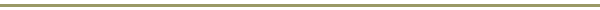 623357  Свердловская область,  Артинский район,  с. Поташка,  ул. Октябрьская, 28тел.  (34391)  4-34-40      E-mail: Potachca1@yandex.ruПОЛОЖЕНИЕо правилах приёма, отчисления, восстановления и перевода учащихсяМБОУ «Поташкинская СОШ»1. ОБЩИЕ ПОЛОЖЕНИЯ1.1. Настоящее Положение разработано в соответствии с Конвенцией о правах ребенка; Конституцией Российской Федерации; Федеральным законом  «Об образовании в Российской Федерации»» от 29.12.. № 273-ФЗ; постановлением Главного государственного санитарного врача Российской Федерации от 29.12.2010 № 189 «Об утверждении СанПиН 2.4.2.2821-10 «Санитарно-эпидемиологические требования к условиям и организации обучения в общеобразовательных учреждениях», Приказом Минобрнауки России от 22.01.2014 года №32 «Об утверждении Порядка приема граждан на обучение по образовательным программам начального общего, основного общего и среднего общего образования», Порядком и условиями осуществления перевода обучающихся из одной организации, начального общего, основного общего и среднего общего образования осуществляющей образовательную деятельность по образовательным программам, в другие организации, осуществляющей образовательную деятельность по образовательным программам соответствующих уровня и направленности, утвержденного приказом Министерства образования и науки Российской Федерации от 12 марта 2014 года № 177, Уставом МБОУ «Поташкинская СОШ».1.2. Настоящее положение (далее - Положение) о правилах приема, отчисления, восстановления и перевода учащихся  МБОУ «Поташкинская СОШ» (далее – Учреждение) регламентирует и закрепляет порядок приема, отчисления, восстановления и перевода учащихся  МБОУ «Поташкинская СОШ». 2. ПРАВИЛА ПРИЁМА УЧАЩИХСЯ2.1. Учреждение обеспечивает прием граждан на обучение по основным общеобразовательным программам, имеющих право на получение общего образования соответствующего уровня и проживающих на территории, за которой закреплено Учреждение. 2.2. Прием иностранных граждан и лиц без гражданства в Учреждение для обучения по общеобразовательным программам за счет бюджетных ассигнований федерального бюджета, бюджета Саратовской области и местного бюджета осуществляется в соответствии с международными договорами Российской Федерации, Федеральным законом от 29 декабря 2012 г. N 273-ФЗ "Об образовании в Российской Федерации"  и Приказом Минобрнауки России от 22.01.2014 года №32 «Об утверждении Порядка приема граждан на обучение по образовательным программам начального общего, основного общего и среднего общего образования».2.3. В приеме в Учреждение может быть отказано только по причине отсутствия в нем свободных мест, за исключением случаев, предусмотренных частями 5 и 6 статьи 67 и статьей 88 Федерального закона от 29 декабря 2012 г. N 273-ФЗ "Об образовании в Российской Федерации. 2.4.  Учреждение обязано ознакомить поступающего и (или) его родителей (законных представителей) со своим Уставом, с лицензией на осуществление образовательной деятельности, со свидетельством о государственной аккредитации, с образовательными программами и другими документами, регламентирующими организацию и осуществление образовательной деятельности, права и обязанности обучающихся.2.5.  Учреждение размещает распорядительный акт органа местного самоуправления о закреплении Учреждения за конкретными территориями муниципального района, издаваемый не позднее 1 февраля текущего года (далее - распорядительный акт о закрепленной территории), на информационном стенде и на официальном сайте Учреждения.2.6. Учреждение с целью проведения организованного приема граждан в первый класс размещает на информационном стенде, на официальном сайте в сети "Интернет", в средствах массовой информации (в том числе электронных) информацию о:количестве мест в первых классах не позднее 10 календарных дней с момента издания распорядительного акта о закрепленной территории;наличии свободных мест для приема детей, не проживающих на закрепленной территории, не позднее 1 июля.2.7. Прием граждан в Учреждение осуществляется по личному заявлению родителя (законного представителя) ребенка при предъявлении оригинала документа, удостоверяющего личность родителя (законного представителя), либо оригинала документа, удостоверяющего личность иностранного гражданина и лица без гражданства в Российской Федерации в соответствии со статьей 10 Федерального закона от 25 июля 2002 г. N 115-ФЗ "О правовом положении иностранных граждан в Российской Федерации" (Собрание законодательства Российской Федерации, 2002, N 30, ст. 3032).Учреждение может осуществлять прием указанного заявления в форме электронного документа с использованием информационно-телекоммуникационных сетей общего пользования.В заявлении родителями (законными представителями) ребенка указываются следующие сведения:а) фамилия, имя, отчество (последнее - при наличии) ребенка;б) дата и место рождения ребенка;в) фамилия, имя, отчество (последнее - при наличии) родителей (законных представителей) ребенка;г) адрес места жительства ребенка, его родителей (законных представителей);д) контактные телефоны родителей (законных представителей) ребенка.Примерная форма заявления размещается Учреждением на информационном стенде и (или) на официальном сайте Учреждения в сети "Интернет".Для приема Учреждение:родители (законные представители) детей, проживающих на закрепленной территории, для зачисления ребенка в первый класс дополнительно предъявляют оригинал свидетельства о рождении ребенка или документ, подтверждающий родство заявителя, свидетельство о регистрации ребенка по месту жительства или по месту пребывания на закрепленной территории или документ, содержащий сведения о регистрации ребенка по месту жительства или по месту пребывания на закрепленной территории;родители (законные представители) детей, не проживающих на закрепленной территории, дополнительно предъявляют свидетельство о рождении ребенка.Родители (законные представители) детей, являющихся иностранными гражданами или лицами без гражданства, дополнительно предъявляют документ, подтверждающий родство заявителя (или законность представления прав ребенка), и документ, подтверждающий право заявителя на пребывание в Российской Федерации.Иностранные граждане и лица без гражданства все документы представляют на русском языке или вместе с заверенным в установленном порядке переводом на русский язык.Копии предъявляемых при приеме документов хранятся в Учреждении на время обучения ребенка.2.8. Родители (законные представители) детей имеют право по своему усмотрению представлять другие документы.2.9.  При приеме в Учреждение для получения среднего общего образования представляется аттестат об основном общем образовании установленного образца.2.10. Требование предоставления других документов в качестве основания для приема детей в Учреждение не допускается.2.11. Факт ознакомления родителей (законных представителей) ребенка с лицензией на осуществление образовательной деятельности, свидетельством о государственной аккредитации Учреждения, Уставом фиксируется в заявлении о приеме и заверяется личной подписью родителей (законных представителей) ребенка.Подписью родителей (законных представителей) ребенка фиксируется также согласие на обработку их персональных данных и персональных данных ребенка в порядке, установленном законодательством Российской Федерации.2.12. Прием заявлений в первый класс Учреждения для граждан, проживающих на закрепленной территории, начинается не позднее 1 февраля и завершается не позднее 30 июня текущего года.Зачисление в ОО оформляется распорядительным актом в течение 7 рабочих дней после приема документов.Для детей, не проживающих на закрепленной территории, прием заявлений в первый класс начинается с 1 июля текущего года до момента заполнения свободных мест, но не позднее 5 сентября текущего года.При окончании приема в первый класс всех детей, проживающих на закрепленной территории, осуществляется прием детей, не проживающих на закрепленной территории, не ранее 1 июля.2.13. При приеме на свободные места детей, не проживающих на закрепленной территории, преимущественным правом обладают дети граждан, имеющих право на первоочередное предоставление места в Учреждение в соответствии с законодательством Российской Федерации и нормативными правовыми актами Свердловской области.2.14. Дети с ограниченными возможностями здоровья принимаются на обучение по адаптированной основной общеобразовательной программе только с согласия их родителей (законных представителей) и на основании рекомендаций психолого-медико-педагогической комиссии.2.15. Делопроизводство.2.16.  Документы, представленные родителями (законными представителями) детей, регистрируются в журнале приема заявлений. После регистрации заявления родителям (законным представителям) детей выдается расписка в получении документов, содержащая информацию о регистрационном номере заявления о приеме ребенка в Учреждение, о перечне представленных документов. Расписка заверяется подписью должностного лица Учреждения, ответственного за прием документов, и печатью Учреждения.2.17.  Распорядительные акты Учреждения о приеме детей на обучение размещаются на информационном стенде Учреждения в день их издания.2.18. На каждого ребенка, зачисленного в Учреждение, заводится личное дело, в котором хранятся все сданные документы.3. ПОРЯДОК И ОСНОВАНИЕ ОТЧИСЛЕНИЯ УЧАЩИХСЯ 3.1.Отчисление учащихся из МБОУ «Поташкинская СОШ» оформляется приказом директора на следующих основаниях:1) в связи с завершением основного общего и среднего общего образования с выдачей документа государственного образца о соответствующем уровне образования.2) досрочно в следующих случаях:- по обстоятельствам, не зависящим от воли учащегося или родителей (законных представителей) несовершеннолетнего учащегося и МБОУ «Поташкинская СОШ», в том числе в случае ликвидации общеобразовательной организации.- по инициативе учащегося или родителей  (законных представителей) несовершеннолетнего учащегося, в том числе в случае перевода учащегося для продолжения освоения образовательной программы в другую общеобразовательную организацию при наличии справки-подтверждения с нового места учебы;- по инициативе  общеобразовательной организации в случае применения к учащемуся, достигшего возраста пятнадцати лет, отчисления как меры дисциплинарного взыскания, в случае невыполнения учащимся обязанностей по добросовестному освоению образовательной программы и выполнению учебного плана, а также в случае установления нарушения порядка приема в общеобразовательную организацию, повлекшего по вине учащегося его незаконное зачисление в общеобразовательную организацию;По решению организации, осуществляющей образовательную деятельность, за неоднократное совершение дисциплинарных проступков, предусмотренных частью 4 статьи 43 Федерального закона «Об образовании в Российской Федерации» № 273 – ФЗ от 29 декабря  2012 года, допускается применение отчисления несовершеннолетнего обучающегося, достигшего возраста пятнадцати лет, из организации, осуществляющей образовательную деятельность, как меры дисциплинарного взыскания. Отчисление несовершеннолетнего обучающегося применяется, если иные меры дисциплинарного взыскания и меры педагогического воздействия не дали результата и дальнейшее его пребывание в организации, осуществляющей образовательную деятельность, оказывает отрицательное влияние на других обучающихся, нарушает их права и права работников организации, осуществляющей образовательную деятельность, а также нормальное функционирование организации, осуществляющей образовательную деятельность.Решение об отчислении несовершеннолетнего обучающегося, достигшего возраста пятнадцати лет и не получившего основного общего образования, как мера дисциплинарного взыскания принимается с учетом мнения его родителей (законных представителей) и с согласия комиссии по делам несовершеннолетних и защите их прав. Решение об отчислении детей-сирот и детей, оставшихся без попечения родителей, принимается с согласия комиссии по делам несовершеннолетних и защите их прав и органа опеки и попечительства.Организация, осуществляющая образовательную деятельность, незамедлительно обязана проинформировать об отчислении несовершеннолетнего обучающегося в качестве меры дисциплинарного взыскания орган местного самоуправления, осуществляющий управление в сфере образования. Орган местного самоуправления, осуществляющий управление в сфере образования, и родители (законные представители) несовершеннолетнего обучающегося, отчисленного из организации, осуществляющей образовательную деятельность, не позднее чем в месячный срок принимают меры, обеспечивающие получение несовершеннолетним обучающимся общего образования.Обучающийся, родители (законные представители) несовершеннолетнего обучающегося вправе обжаловать в комиссию по урегулированию споров между участниками образовательных отношений меры дисциплинарного взыскания и их применение к обучающемуся.- по обстоятельствам, не зависящим от воли учащегося или родителей (законных представителей) несовершеннолетнего учащегося и МБОУ «Поташкинская СОШ», в том числе в случае ликвидации общеобразовательной организации.3.2. Учащийся, родители (законные представители) несовершеннолетнего учащегося вправе обжаловать в комиссию по урегулированию споров между участниками образовательных отношений меры дисциплинарного взыскания и их применение к учащемуся.3.3.Решение Педагогического совета школы об отчислении учащегося оформляется приказом Директора школы. 3.4. Лицам, отчисленным из школы, выдаётся справка об обучении в соответствии с частью 12 статьи 60  Федерального закона «Об образовании в Российской Федерации» № 273 – ФЗ от 29 декабря  2012 года.4. ПОРЯДОК И ОСНОВАНИЕ ВОССТАНОВЛЕНИЯ УЧАЩИХСЯ 4.1. Учащиеся имеют право на восстановление в МБОУ «Поташкинская СОШ»» при наличии свободных мест. Порядок и условия восстановления на обучение лица, отчисленного из Учреждения, а также приема для продолжения обучения лица, ранее обучавшегося в другом учреждении, определяется законодательством Российской Федерации. . 4.2. Восстановление учащихся производится независимо от причин отчисления и срока перерыва в учебе при условии сдачи задолженностей в установленный срок. 4.4. Восстановление лица осуществляется приказом Директора школы на основании соответствующего заявления о восстановлении в составе учащихся ОУ. При подаче заявления о восстановлении необходимо указать класс, программу, по которой обучался, представить документ, удостоверяющий личность (свидетельство о рождении, паспорт). 5. ПОРЯДОК ПЕРЕВОДА УЧАЩИХСЯ В СЛЕДУЮЩИЙ КЛАСС, А ТАКЖЕ ИЗ ОДНОЙ ОБЩЕОБРАЗОВАТЕЛЬНУЮ ОРГАНИЗАЦИЮ В ДРУГУЮ 5.1. Освоение образовательной программы, в том числе отдельной части или всего объема учебного предмета,  сопровождается промежуточной аттестацией учащихся, проводимой в формах, определенных учебным планом, и в порядке, установленным школой.  Учащиеся, освоившие в полном объеме общеобразовательную программу учебного года, переводятся в следующий класс.5.2.Неудовлетворительные результаты промежуточной аттестации по одному или нескольким учебным предметам образовательной программы  или  непрохождение промежуточной аттестации при отсутствии уважительных причин признаются академической  задолженностью.5.3. Учащиеся обязаны ликвидировать академическую задолженность. Образовательное учреждение обязано создать условия учащимся для ликвидации этой задолженности и обеспечить контроль над своевременностью ее ликвидации. Контроль и ответственность за ликвидацию ими академической задолженности возлагается на родителей (законных представителей) учащихся. 5.4. Учащиеся, имеющие академическую задолженность, вправе пройти промежуточную  аттестацию по соответствующему учебному предмету не более двух раз в сроки, определяемые школой,  в пределах одного года  с момента образования академической задолженности. В указанный период не включается время болезни учащегося.5.5. Для проведения промежуточной аттестации во второй раз школой создается комиссия.5.6. Не допускается взимание платы с учащихся  за прохождение промежуточной аттестации.5.7. Учащиеся на ступенях начального общего, основного общего и среднего общего образования, не прошедшие промежуточной аттестации по уважительным причинам или  имеющие  академическую задолженность,  переводятся в следующий класс условно. В личное дело учащегося вносится запись «условно переведен».5.8. Учащиеся   на ступенях начального общего,  основного общего   и  среднего  общего образования,  не  ликвидировавшие в установленные сроки академической задолженности с момента ее образования,  по  усмотрению их родителей (законных представителей)  оставляются на повторное  обучение, переводятся  на  обучение  по адаптированным  образовательным программам в соответствии  с рекомендациями    психолого-медико-педагогической   комиссии либо  на обучение по  индивидуальному  учебному плану.5.9. Учащиеся, не освоившие образовательную программу предыдущего уровня, не допускаются к обучению на следующий  уровень  общего образования.5.10. В  профильных классах в случае систематической неуспеваемости по профилирующим дисциплинам по решению педагогического совета  учащиеся могут быть переведены в параллельные общеобразовательные классы по согласию родителей (законных представителей).5.11.Учащиеся имеют право на перевод в другую  общеобразовательную  организацию, реализующую  общеобразовательную программу соответствующего уровня при наличии в ней  свободных мест.5.12. Порядок и условия осуществления перевода обучающихся из МКОУ АГО «Поташкинская СОШ»,  в другие организации, осуществляющие образовательную деятельность по образовательным программам начального общего, основного общего и среднего общего образования, устанавливают требования к процедуре и условиям осуществления перевода обучающегося в следующих случаях:по инициативе совершеннолетнего обучающегося или родителей (законных представителей) несовершеннолетнего обучающегося;в случае прекращения деятельности МБОУ «Поташкинская СОШ» , аннулирования лицензии на осуществление образовательной деятельности (далее - лицензия), лишения государственной аккредитации по соответствующей образовательной программе или истечения срока действия государственной аккредитации по соответствующей образовательной программе;в случае приостановления действия лицензии, приостановления действия государственной аккредитации полностью или в отношении отдельных уровней образования.5.13. Учредитель и (или) уполномоченный им орган управления исходной организацией (далее - учредитель) обеспечивает перевод совершеннолетних обучающихся с их письменного согласия, а также несовершеннолетних обучающихся с письменного согласия их родителей (законных представителей).5.14. Перевод обучающихся не зависит от периода (времени) учебного года.5.15. В случае перевода совершеннолетнего обучающегося по его инициативе или несовершеннолетнего обучающегося по инициативе его родителей (законных представителей) совершеннолетний обучающийся или родители (законные представители) несовершеннолетнего обучающегося:Обращаются с заявлением об отчислении обучающегося в связи с переводом в принимающую организацию. Заявление о переводе может быть направлено в форме электронного документа с использованием сети Интернет.5.16. В заявлении совершеннолетнего обучающегося или родителей (законных представителей) несовершеннолетнего обучающегося об отчислении в порядке перевода в принимающую организацию указываются:а) фамилия, имя, отчество (при наличии) обучающегося;б) дата рождения;в) класс и профиль обучения (при наличии);г) наименование принимающей организации. В случае переезда в другую местность указывается только населенный пункт, субъект Российской Федерации.5.17. На основании заявления совершеннолетнего обучающегося или родителей (законных представителей) несовершеннолетнего обучающегося об отчислении в порядке перевода в трехдневный срок издается распорядительный акт об отчислении обучающегося в порядке перевода с указанием принимающей организации.5.18. МБОУ «Поташкинская СОШ» выдает совершеннолетнему обучающемуся или родителям (законным представителям) несовершеннолетнего обучающегося следующие документы:-личное дело обучающегося;-документы, содержащие информацию об успеваемости обучающегося в текущем учебном году (выписка из классного журнала с текущими отметками и результатами промежуточной аттестации), заверенные печатью исходной организации и подписью ее руководителя (уполномоченного им лица).5.19. Требование предоставления других документов в качестве основания для зачисления обучающихся в принимающую организацию в связи с переводом из МКОУ АГО «Поташкинская СОШ» не допускается.5.20. При зачислении в МБОУ «Поташкинская СОШ» представляются совершеннолетним обучающимся или родителями (законными представителями) несовершеннолетнего обучающегося личное дело обучающегося, документы, содержащие информацию об успеваемости обучающегося в текущем учебном году (выписка из классного журнала с текущими отметками и результатами промежуточной аттестации), заверенные печатью исходной организации и подписью ее руководителя (уполномоченного им лица), заявление о зачислении обучающегося в порядке перевода из исходной организации и предъявлением оригинала документа, удостоверяющего личность совершеннолетнего обучающегося или родителя (законного представителя) несовершеннолетнего обучающегося.5.21. Зачисление обучающегося в порядке перевода оформляется распорядительным актом директора в течение трех рабочих дней после приема' заявления и документов, указанных в пункте 5.18, с указанием даты зачисления и класса.5.22. При зачислении обучающегося, отчисленного из исходной организации, в течение двух рабочих дней с даты издания распорядительного акта о зачислении обучающегося в порядке перевода письменно уведомляет исходную организацию о номере и дате распорядительного акта о зачислении обучающегося.5.23. При принятии решения о прекращении деятельности МБОУ «Поташкинская СОШ» в соответствующем распорядительном акте учредителя указывается принимающая организация (перечень принимающих организаций), в которую будут переводиться обучающиеся, предоставившие необходимые письменные согласия на перевод в соответствии с пунктом 5.13.О предстоящем переводе в случае прекращения своей деятельности уведомляет совершеннолетних обучающихся, родителей (законных представителей) несовершеннолетних обучающихся в письменной форме в течение пяти рабочих дней с момента издания распорядительного акта учредителя о прекращении деятельности, а также размещает указанное уведомление на своем официальном сайте в сети Интернет. Данное уведомление должно содержать сроки предоставления письменных согласий лиц, указанных в пункте 5.13, на перевод в принимающую организацию.5.24. О причине, влекущей за собой необходимость перевода обучающихся, МБОУ «Поташкинская СОШ» уведомляет учредителя, совершеннолетних обучающихся или родителей (законных представителей) несовершеннолетних обучающихся в письменной форме, а также размещает указанное уведомление на своем официальном сайте в сети Интернет:в случае аннулирования лицензии на осуществление образовательной деятельности - в течение пяти рабочих дней с момента вступления в законную силу решения суда;в случае приостановления действия лицензии - в течение пяти рабочих дней с момента внесения в Реестр лицензий сведений, содержащих информацию о принятом федеральным органом исполнительной власти, осуществляющим функции по контролю и надзору в сфере образования, или органом исполнительной власти субъекта Российской Федерации, осуществляющим переданные Российской Федерацией полномочия в сфере образования, решении о приостановлении действия лицензии на осуществление образовательной деятельности;в случае лишения государственной аккредитации полностью или по соответствующей образовательной программе, а также приостановления действия государственной аккредитации полностью или в отношении отдельных уровней образования - в течение пяти рабочих дней с момента внесения в Реестр организаций, осуществляющих образовательную деятельность по имеющим государственную аккредитацию образовательным программам, сведений, содержащих информацию о принятом федеральным органом исполнительной власти, осуществляющим функции по контролю и надзору в сфере образования, или органом исполнительной власти субъекта Российской Федерации, осуществляющим переданные Российской Федерацией полномочия в сфере образования (далее - аккредитационные органы), решении о лишении государственной аккредитации полностью или по соответствующей образовательной программе или о приостановлении действия государственной аккредитации полностью или в отношении отдельных уровней образования;в случае если до истечения срока действия государственной аккредитации по соответствующей образовательной программе осталось менее 105 дней и отсутствует полученное от аккредитационного органа уведомление о приеме заявления о государственной аккредитации по соответствующей образовательной программе и прилагаемых к нему документов к рассмотрению по существу - в течение пяти рабочих дней с момента наступления указанного случая;в случае отказа аккредитационного органа в государственной аккредитации по соответствующей образовательной программе, если срок действия государственной аккредитации по соответствующей образовательной программе истек, - в течение пяти рабочих дней с момента внесения в Реестр организаций, осуществляющих образовательную деятельность по имеющим государственную аккредитацию образовательным программам, сведений, содержащих информацию об издании акта аккредитационного органа об отказе в государственной аккредитации по соответствующей образовательной программе.5.25. Учредитель, за исключением случая, указанного в пункте 5.23 настоящего Порядка, осуществляет выбор принимающих организаций с использованием:информации, предварительно полученной от МБОУ «Поташкинская СОШ»» о списочном составе обучающихся с указанием осваиваемых ими образовательных программ;сведений, содержащихся в Реестре организаций, осуществляющих образовательную деятельность по имеющим государственную аккредитацию образовательным программам.5.26. Учредитель запрашивает выбранные им из Реестра организаций, осуществляющих образовательную деятельность по имеющим государственную аккредитацию образовательным программам, организации, осуществляющие образовательную деятельность по соответствующим образовательным программам, о возможности перевода в них обучающихся.Руководители указанных организаций или уполномоченные ими лица должны в течение десяти рабочих дней с момента получения соответствующего запроса письменно проинформировать о возможности перевода обучающихся.5.27. МБОУ «Поташкинская СОШ» доводит до сведения обучающихся и их родителей (законных представителей) полученную от учредителя информацию об организациях, реализующих соответствующие образовательные программы, которые дали согласие на перевод обучающихся из исходной организации, а также о сроках предоставления письменных согласий лиц, указанных в пункте 5.13, на перевод в принимающую организацию. Указанная информация доводится в течение десяти рабочих дней с момента ее получения и включает в себя: наименование принимающей организации (принимающих организаций), перечень образовательных программ, реализуемых организацией, количество свободных мест.5.28. После получения соответствующих письменных согласий лиц, указанных в пункте 5.13 издается распорядительный акт об отчислении обучающихся в порядке перевода в принимающую организацию с указанием основания такого перевода (прекращение деятельности организации, аннулирование лицензии, лишение организации государственной аккредитации по соответствующей образовательной программе, истечение срока действия государственной аккредитации по соответствующей образовательной программе).5.29. В случае отказа от перевода в предлагаемую принимающую организацию совершеннолетний обучающийся или родители (законные представители) несовершеннолетнего обучающегося указывают об этом в письменном заявлении.5.30. МБОУ «Поташкинская СОШ» передает в принимающую организацию списочный состав обучающихся, копии учебных планов, соответствующие письменные согласия лиц, указанных в пункте 5.13, личные дела обучающихся.Принято:                                                                            Советом учреждения                                                       Протокол от 09.01.2018г. № 2 Рассмотрено на заседанииУченического советаПротокол №Рассмотренона педагогическом советеПротокол № 4от 12 января 2018 годаУтверждено:Директор
МБОУ «Поташкинская СОШ»___________А,К, ШамшеевПриказ № 5/1-од от «12» января  2018 года